                                                                     SUBMMITTAL SHEET SEC.07240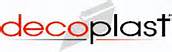 Barrière  d'humidité et adhésive  Speedcoat      Page :1La Description :-Decoplast Barrière d’humidité et adhésive Speedcoat   est une partie intégrante de la ligne de revêtements decoplast.-Ce revêtement respirant unique a été conçu pour couvrir les coutures et les fissures dans les substrats approuvés jusqu'à 1/16 de pouce.-speedcoat a été conçu comme une barrière aux intempéries résistif ainsi qu'un adhésif haute performance en un seul.______________________________________________________________________________Préparation :-L'ensemble du support approuvé doit être propre et exempt de tout contaminant.-La température de la surface et de l'air sera au minimum de 7 ° C pendant et au moins 24 heures après l'application.______________________________________________________________________________Mélange :-À l'aide d'un mélangeur jiffy goldblatt (ou équivalent) mélanger la barrière anti-humidité / adhésif decoplast speedcoat jusqu'à obtention d'une consistance uniforme.______________________________________________________________________________Application :Sur un substrat approuvé par le Decoplast:-Decoplast Speedcoat Doit être appliqué à tous les joints de la planche à un taux de 300 pieds carrés par seau de 5 gallons. Ceci peut être appliqué par la truelle, le rouleau ou la brosse. Lorsque Speedcoat est mouillé, installez un chiffon en tissu joint sur les coutures. Le tissu commun doit être invisible une fois terminé.- Appliquer le Speedcoat sur le support approuvé à une épaisseur suffisante pour que le substrat soit obstrué par la truelle et le travail en petites sections.                                                                              SUBMMITTAL SHEET SEC.07240Barrière  d'humidité et adhésive  Speedcoat         Page :2(Un minimum de 1/8 ") assurez-vous de couvrir uniformément le substrat, créant ainsi une barrière monolithique.-Bien que Speedcoat est encore humide, coller les panneaux D’isolation  EPS rainurés dans un modèle en cours d'exécution liaison selon les détails du système.-Decoplast Speedcoat peut aussi être utilisé avec le système Decoplast comme barrière contre l'humidité ou comme partie intégrante du système de drainage de l'humidité "Deco-Drain".Propriétés physiques:              Perméabilité à la vapeur d'eau- ASTM E96 ----------------5.6 PERMS              Élongation-ASTM D412 -----------------------------------------127%              Suiv. –RH #902 ---------------------------------------------------- 20 minutes                Congélation / décongélation ----------------------------------Passe 7 cyclesNettoyage : -Nettoyer l'équipement et les récipients avec de l'eau immédiatement après utilisation.Limites :                -Protéger le matériel contre le gel            - Les finitions doivent être appliquées à une température égale ou supérieure à 7 ° C            - Ne pas appliquer sur des surfaces humides ou lorsque la pluie est prévue.            - Stocker des matériaux Decoplast dans un endroit frais et sec.            - Protéger contre le gel et la lumière directe du soleil. Stocker à pas moins de 4 ° C            - La durée de conservation est de 2 ans lorsqu'il n'est pas ouvert et stocké comme indiqué.                                                                              SUBMMITTAL SHEET SEC.07240Barrière  d'humidité et adhésive  Speedcoat         Page :3Disponibilité :-Decoplast Speedcoat n'est disponible qu'aux distributeurs agréés Decoplast- Distributeurs en Québec  &  Ontario  Canada. (Foambec - Decor Roman Inc. Stucco depot.ca)Couverture:-Barrière d'humidité / Adhésif: ------------ 200’ PC-Le poids de 5 gallons   ------------------------ 60 lbGarantie : -Decoplast Inc. Offrira une garantie de 10 ans pour la bonne application du DDARS (Speedcoat)______________________________________________________________________                             Decoplast Inc./  Greenmaker Industries                            697 Oakwood Avenue   West Hartford, CT 06110                           Phone: 1-860-761-2830    Canada: 514-513-4023                                              www.decoplast.com                                                          www.foambec.com 